Your recent request for information is replicated below, together with our response.1. The number of Anti Semitic hate crimes recorded between October 2023 - March 2024 broken down by month. 2. The number of Anti-Muslim hate crimes recorded between October 2023- March 2024 broken down by month. *By Anti Semitic and Anti-Muslim hate crime - I refer to any offence where the victim/s perceived religion is Jewish or MuslimPlease see attached spreadsheet which provides figures relating to your request. Please also note the caveats under each table. Please note the following:Table 1 shows the total accounts of hate crime with the aggravator of race. Table 2 relates to the total accounts of hate crime with the aggravator of religion. Table 3 is an account hate crime nominals, this is how many individuals have been involved in a hate concerned incident. Table 4 is an account of religious crime nominals; this is how many individuals have been involved in a religious hate concerned incident. Table 5 shows the number of individuals involved in a racial hate concern incident with the reason ‘Jewish’ attached, this includes the of individuals not the number of incidents. Table 6 refers to the number of individuals involved in religious hate concern incident with the reason ‘Jewish’ or ‘Muslim’ attached, this includes the of individuals not the number of incidents.If you require any further assistance, please contact us quoting the reference above.You can request a review of this response within the next 40 working days by email or by letter (Information Management - FOI, Police Scotland, Clyde Gateway, 2 French Street, Dalmarnock, G40 4EH).  Requests must include the reason for your dissatisfaction.If you remain dissatisfied following our review response, you can appeal to the Office of the Scottish Information Commissioner (OSIC) within 6 months - online, by email or by letter (OSIC, Kinburn Castle, Doubledykes Road, St Andrews, KY16 9DS).Following an OSIC appeal, you can appeal to the Court of Session on a point of law only. This response will be added to our Disclosure Log in seven days' time.Every effort has been taken to ensure our response is as accessible as possible. If you require this response to be provided in an alternative format, please let us know.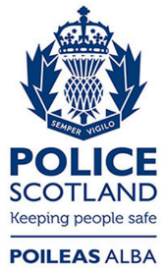 Freedom of Information ResponseOur reference:  FOI 24-0867Responded to:  03 May 2024